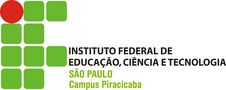 ANEXO IFORMULÁRIO DE SOLICITAÇÃO DE MATRÍCULA EM DISCIPLINAS DE OUTRA GRADE/CURSO (MOG)SERVIÇO PÚBLICO FEDERALINSTITUTO FEDERAL DE EDUCAÇÃO, CIÊNCIA E TECNOLOGIA DE SÃO PAULOSERVIÇO PÚBLICO FEDERALINSTITUTO FEDERAL DE EDUCAÇÃO, CIÊNCIA E TECNOLOGIA DE SÃO PAULOSERVIÇO PÚBLICO FEDERALINSTITUTO FEDERAL DE EDUCAÇÃO, CIÊNCIA E TECNOLOGIA DE SÃO PAULOSERVIÇO PÚBLICO FEDERALINSTITUTO FEDERAL DE EDUCAÇÃO, CIÊNCIA E TECNOLOGIA DE SÃO PAULOSERVIÇO PÚBLICO FEDERALINSTITUTO FEDERAL DE EDUCAÇÃO, CIÊNCIA E TECNOLOGIA DE SÃO PAULOSERVIÇO PÚBLICO FEDERALINSTITUTO FEDERAL DE EDUCAÇÃO, CIÊNCIA E TECNOLOGIA DE SÃO PAULOPRONTUÁRIOPRONTUÁRIOCURSO EM QUE ESTÁ MATRICULADOCURSO EM QUE ESTÁ MATRICULADOCURSO EM QUE ESTÁ MATRICULADOCURSO EM QUE ESTÁ MATRICULADONOME DO ALUNO:  NOME DO ALUNO:  NOME DO ALUNO:  NOME DO ALUNO:  NOME DO ALUNO:  NOME DO ALUNO:  E-MAIL:TELEFONE:E-MAIL:TELEFONE:E-MAIL:TELEFONE:E-MAIL:TELEFONE:E-MAIL:TELEFONE:E-MAIL:TELEFONE:SOLICITAÇÃO DE MOGSOLICITAÇÃO DE MOGSOLICITAÇÃO DE MOGSOLICITAÇÃO DE MOGSOLICITAÇÃO DE MOGSOLICITAÇÃO DE MOGNOME DA DISCIPLINA DA OUTRA GRADE/CURSOSIGLA DISC.SIGLA DISC.CURSO EM QUE A DISCIPLINA ESTÁ SENDO OFERECIDA NO 2º SEM DE 2022HORÁRIO DA DISCIPLINA PARA O 2º SEM 2022 DA OUTRA GRADE/CURSO DISCIPLINA EQUIVALENTE DO CURSO EM QUE ESTÁ MATRICULADOATENÇÃO: CONSULTE OS HORÁRIOS E OS DADOS DA DISCIPLINA PELO SITE DO CÂMPUS. Havendo choque de horário após o deferimento desta solicitação com as disciplinas já matriculadas em seu curso, o aluno deve protocolar via SUAP o Cancelamento de Disciplina. Só então, será matriculado nas disciplinas deferidas neste processo.ATENÇÃO: CONSULTE OS HORÁRIOS E OS DADOS DA DISCIPLINA PELO SITE DO CÂMPUS. Havendo choque de horário após o deferimento desta solicitação com as disciplinas já matriculadas em seu curso, o aluno deve protocolar via SUAP o Cancelamento de Disciplina. Só então, será matriculado nas disciplinas deferidas neste processo.ATENÇÃO: CONSULTE OS HORÁRIOS E OS DADOS DA DISCIPLINA PELO SITE DO CÂMPUS. Havendo choque de horário após o deferimento desta solicitação com as disciplinas já matriculadas em seu curso, o aluno deve protocolar via SUAP o Cancelamento de Disciplina. Só então, será matriculado nas disciplinas deferidas neste processo.ATENÇÃO: CONSULTE OS HORÁRIOS E OS DADOS DA DISCIPLINA PELO SITE DO CÂMPUS. Havendo choque de horário após o deferimento desta solicitação com as disciplinas já matriculadas em seu curso, o aluno deve protocolar via SUAP o Cancelamento de Disciplina. Só então, será matriculado nas disciplinas deferidas neste processo.ATENÇÃO: CONSULTE OS HORÁRIOS E OS DADOS DA DISCIPLINA PELO SITE DO CÂMPUS. Havendo choque de horário após o deferimento desta solicitação com as disciplinas já matriculadas em seu curso, o aluno deve protocolar via SUAP o Cancelamento de Disciplina. Só então, será matriculado nas disciplinas deferidas neste processo.ATENÇÃO: CONSULTE OS HORÁRIOS E OS DADOS DA DISCIPLINA PELO SITE DO CÂMPUS. Havendo choque de horário após o deferimento desta solicitação com as disciplinas já matriculadas em seu curso, o aluno deve protocolar via SUAP o Cancelamento de Disciplina. Só então, será matriculado nas disciplinas deferidas neste processo.Piracicaba, _______ de _____________________________ de __________.Piracicaba, _______ de _____________________________ de __________.Piracicaba, _______ de _____________________________ de __________.Piracicaba, _______ de _____________________________ de __________.Piracicaba, _______ de _____________________________ de __________.Piracicaba, _______ de _____________________________ de __________.________________________________________Assinatura do Aluno ou Responsável________________________________________Assinatura do Aluno ou Responsável________________________________________Assinatura do Aluno ou Responsável________________________________________Assinatura do Aluno ou Responsável________________________________________Assinatura do Aluno ou Responsável________________________________________Assinatura do Aluno ou Responsável